                КАРАР                                                                                 РЕШЕНИЕ   «20»  март  2018 й                     № 27-2                        «20»  марта  2018 гОб утверждении Соглашения между Администрацией сельского поселения Новонадеждинский сельсовет муниципального района Благовещенский район Республики Башкортостан и Муниципальным унитарным предприятием бытового обслуживания населения «Смена»  об организации похоронного дела В соответствии с Федеральным законом от 06.10.2003 г. № 131 – ФЗ «Об общих принципах организации местного самоуправления в Российской Федерации» Совет сельского поселения Новонадеждинский сельсовет  муниципального района Благовещенский район Республики БашкортостанРЕШИЛ:             Утвердить Соглашение  между Администрацией сельского поселения Новонадеждинский сельсовет муниципального района Благовещенский район Республики Башкортостан и Муниципальным унитарным предприятием бытового обслуживания населения «Смена»  об организации похоронного дела (прилагается). Глава сельского поселения                                                Н.П. АкимкинаБАШКОРТОСТАН РЕСПУБЛИКАhЫБЛАГОВЕЩЕН РАЙОНЫ МУНИЦИПАЛЬ РАЙОНЫНЫҢ  ЯҢЫ НАДЕЖДИН АУЫЛ СОВЕТЫ  АУЫЛЫ БИЛӘМӘhЕ СОВЕТЫРЕСПУБЛИКА  БАШКОРТОСТАНСОВЕТ СЕЛЬСКОГО ПОСЕЛЕНИЯ НОВОНАДЕЖДИНСКИЙ СЕЛЬСОВЕТМУНИЦИПАЛЬНОГО РАЙОНА БЛАГОВЕЩЕНСКИЙ РАЙОН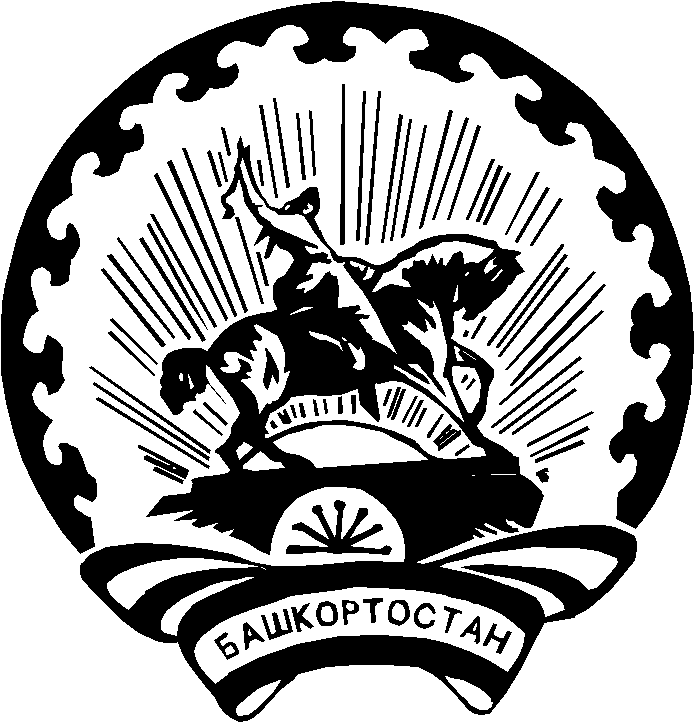 